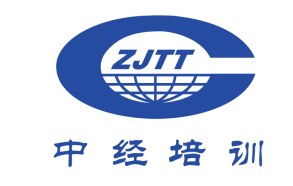 北京中经科环技术培训有限公司关于举办“质量、环境、职业健康安全管理体系”标准培训的邀请函尊敬的获证客户：您好！首先向您致以诚挚的问候，愿您平安、健康！为帮助企业更好地理解和掌握GB/T 19001-2016/ISO 9001:2015、GB/T 24001-2016/ISO 14001:2015、GB/T 45001-2020/ISO 45001:2018标准的内容和实施要求，特别是新增或变化的要求，按照新版标准要求策划体系建设和换版工作，助力获证客户在企业质量、环境和职业健康安全管理方面的水平提升，减少疫情给管理体系运行工作带来的不利影响；帮助企业保持《内审员资格证书》的延续性、有效性，提高企业内审员对标准的运用和解决实际问题的能力，提高企业各级人员的管理水平和技术能力，从而实现企业质量管理体系工作的整体提升，我公司研究决定，于2022年11月23日至25日，在线上举办“质量、环境、职业健康安全管理体系”标准内审员培训班。具体事宜通知如下：一、培训目的课程通过案例分析、现场互动、模拟审核等方式使学员全面理解和掌握质量管理体系的基本要求，明确内部审核实施流程和要求，确保各企业质量管理体系内部审核的有效性。二、培训对象本次培训课程适用于各行各业企业的管理体系负责人、内审人员、品质负责人等负责管理体系和组织内部体系审核的相关人员。三、培训内容1、GB/T 19001-2016/ISO 9001:2015、GB/T 24001-2016/ISO 14001:2015、GB/T 45001-2020/ISO 45001:2018标准的背景与原则；2、标准的要求和理解要点；3、结合案例练习及讲解；4、了解内审要求、关键点和难点、内审程序、方法和技巧以及管理评审的实施。四、培训师资近20年参与企业培训相关工作，培训资深讲师。五、课程收益1、加深理解三体系标准；2、掌握内审的步骤；3、了解内审的技巧；4、正确判断不合格事实；5、了解编制内审检查表和内审报告；6、使学员胜任三体系标准内审员的工作；7、提升企业管理效能；8、考试合格后颁发三体系内审员证书。 六、考核发证考核合格后，颁发相应管理体系《内审员资格证书》。七、培训时间2022年11月23日至25日，为期3天。八、培训地点通过腾讯会议软件进行线上直播 。九、培训人数约50人（参训人数有限，请有意向参加培训的人员及单位欲报从速，满额为止）十、培训费用1、1500 元/人（三体系培训费、考试费、证书费）2、1200 元/人（三体系培训费、不含内审员证书）3、500 元/人（任意单体系培训费、不含内审员证书）付款方式：采用银行转账汇款（公对公汇款）户  名：北京中经科环技术培训有限公司开户行：招商银行甘家口支行账 号：860 983 407 610 001十一、报名方式联系人员：万老师，15910509686 (微信号15910509686)，邮箱： 3055219088@qq.com十二、其他事项1、请参加培训的学员填写好《报名回执表》，并于2022年11月22日前电话或电子邮件联系我司工作人员，便于做好教学准备。 报名截止时间：2022年11月22日。2、参训人员请提前准备会议所需软件及操作方法，如有特殊情况，请提前与培训联系人沟通。附件：《报名回执表》北京中经科环技术培训有限公司                                              2022年10月31日附件：                        报  名  表登记表                                                                                           编号：单位名称单位名称通信地址通信地址邮政编码邮政编码电子邮件、微信电子邮件、微信姓  名姓  名性别部  门部  门职  务职  务手   机身份证号码对本次培训内容的要求及建议：对本次培训内容的要求及建议：对本次培训内容的要求及建议：对本次培训内容的要求及建议：对本次培训内容的要求及建议：对本次培训内容的要求及建议：对本次培训内容的要求及建议：对本次培训内容的要求及建议：对本次培训内容的要求及建议：发票信息请认真填写单位名称单位名称单位名称发票信息请认真填写税    号税    号税    号发票信息请认真填写单位地址单位地址单位地址发票信息请认真填写单位电话单位电话单位电话发票信息请认真填写开户银行开户银行开户银行发票信息请认真填写银行账号银行账号银行账号发票信息请认真填写所需发票所需发票所需发票□ 增值税专用发票       □ 增值税普通发票□ 增值税专用发票       □ 增值税普通发票□ 增值税专用发票       □ 增值税普通发票□ 增值税专用发票       □ 增值税普通发票□ 增值税专用发票       □ 增值税普通发票QMS □  EMS □  OHS □   Q+50430 □  其他 □QMS □  EMS □  OHS □   Q+50430 □  其他 □QMS □  EMS □  OHS □   Q+50430 □  其他 □QMS □  EMS □  OHS □   Q+50430 □  其他 □QMS □  EMS □  OHS □   Q+50430 □  其他 □QMS □  EMS □  OHS □   Q+50430 □  其他 □QMS □  EMS □  OHS □   Q+50430 □  其他 □QMS □  EMS □  OHS □   Q+50430 □  其他 □QMS □  EMS □  OHS □   Q+50430 □  其他 □QMS □  EMS □  OHS □   Q+50430 □  其他 □QMS □  EMS □  OHS □   Q+50430 □  其他 □QMS □  EMS □  OHS □   Q+50430 □  其他 □QMS □  EMS □  OHS □   Q+50430 □  其他 □培训机构培训机构授课老师班主任培训时间培训时间出勤时间出勤人数序号单位名称单位名称姓名性别部门身份证号手机签名食住照片教材备注1234